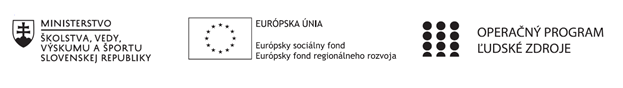 Správa o činnosti pedagogického klubu Príloha:Prezenčná listina zo stretnutia pedagogického klubuPríloha správy o činnosti pedagogického klubu                                                                                             PREZENČNÁ LISTINAMiesto konania stretnutia:  SOŠ obchodu a služieb, Rimavská Sobota, učebňa SJLDátum konania stretnutia: 28.01.2021Trvanie stretnutia:      od 12.30 hod           	do  15.30 hod	Zoznam účastníkov/členov pedagogického klubu:Meno prizvaných odborníkov/iných účastníkov, ktorí nie sú členmi pedagogického klubu  a podpis/y:Prioritná osVzdelávanieŠpecifický cieľ1.2.1 Zvýšiť kvalitu odborného vzdelania a prípravy reflektujúc potreby trhu prácePrijímateľBanskobystrický samosprávny kraj (SOŠ OaS Rimavská Sobota)Názov projektuModerné vzdelávanie pre praxKód projektu  ITMS2014+312011Y922        Názov pedagogického klubu Klub rozvoja čitateľskej gramotnostiDátum stretnutia  pedagogického klubu28.01.2021Miesto stretnutia  pedagogického klubuSOŠ obchodu a služieb R. Sobota, učebňa SJLMeno koordinátora pedagogického klubuMgr. Andrea HričanováOdkaz na webové sídlo zverejnenej správyhttps://www.bbsk.sk/Občan/Regionálnyrozvoj/Modernévzdelávaniepreprax.aspx  https://sososrs.edupage.org/ Manažérske zhrnutie:kľúčové slová: čitateľská gramotnosť, práca s literatúrou, metodika rýchleho čítania, extra hodina, tvorba otázok rôznej náročnosti, dištančné vzdelávaniekrátka anotácia: Na zasadnutí boli členovia prostredníctvom prezentácie hlbšie zasvätení do metodiky rýchleho čítania, tiež tvorili otázky na medzitriednu súťaž.  Hlavné body, témy stretnutia, zhrnutie priebehu stretnutia: Témou stretnutia bola metodika rýchleho čítania a tvorba kvízových otázok medzitriednej súťaže „Regiónmajster“. V prvej časti nás kolegyňa Mgr. Galambová prostredníctvom prezentácie oboznámila s princípmi rýchleho čítania. Rýchlejšie čítanie totiž zvyšuje porozumenie textu, je teda nielen rýchle, ale aj efektívne čítanie. Vyžaduje si však tréning. Prítomní sa zamýšľali nad možnosťami využitia v praxi. Členovia tvorili  kvízové otázky medzitriednej súťaže „Regiónmajster“ rôznej náročnosti. Vytvorené otázky budú spracované vo forme testu v aplikácii EduPage. Po ukončení súťaže prebehne vyhodnotenie zapojených tried. S výsledkami budú členovia oboznámení na ďalšom zasadnutí. V ďalšom bode prítomní schválili a aktualizovali plán práce činnosti klubu ČG na druhý polrok školského roka 2020/2021. Druhé januárové zasadnutie klubu ČG bolo presunuté kvôli aktuálnej epidemiologickej situácii  do druhého polroka. Nahradili sme prvú tému marcového stretnutia: Umelecký prednes poézie za tému Marec – mesiac knihy. Nakoľko téma tam bola dvakrát.  Učiteľky SJL informovali o priebehu extra hodín. Žiaci tvorili mapu osobností regiónu. V januári prebiehajú  triedne/ cvičné/ kolá a medzitriedne súťaže „Regiónmajster“ s otázkami  rôzneho typu / slepá mapa, priraďovanie, výber z možností.../, ktorými bude ukončený tematický celok Buď hrdý na svoj región! Ďalšie extra hodiny budú už zamerané na praktické využitie slovenčiny v bežnom živote. Členovia sa podelili so skúsenosťami, ku ktorým dospeli počas dištančného vzdelávania. Hovorili o kvalite online vzdelávania. V niektorých triedach a na online hodiny pripája málo žiakov. Deti strácajú motiváciu, mnohé nebaví vzdelávanie bez priameho kontaktuMgr. A. Galambová vypracúva so žiačkami I.V tvorivé projekty na tému: Štýl, móda, módnosť, vkus. Závery a odporúčania:Záver: Stretnutie bolo zamerané na metodiku rýchleho čítania  a na tvorbu kvízových otázok medzitriednej súťaž, tiež na výmene pracovných skúseností a podnetov pri online vzdelávaní.  Odporúčania: Uvažovať nad metódami, ktoré by dokázali žiakov motivovať počas dištančného vzdelávania, vzbudiť záujem o učenie.Vypracoval (meno, priezvisko)Mgr. Andrea HričanováDátum29.01.2021PodpisSchválil (meno, priezvisko)Ing. Ján LunterDátumPodpisPrioritná os:VzdelávanieŠpecifický cieľ:1.2.1 Zvýšiť kvalitu odborného vzdelania a prípravy reflektujúc potreby trhu prácePrijímateľ:Banskobystrický samosprávny kraj (SOŠ OaS Rimavská Sobota)Názov projektu:Moderné vzdelávanie pre praxKód ITMS projektu:312011Y922     Názov pedagogického klubu:Klub rozvoja čitateľskej gramotnostič.Meno a priezviskoPodpisInštitúciaIng. Tamara FiladelfiováSOŠ OaS R. SobotaMgr. Anna GalambováSOŠ OaS R. SobotaMgr. Andrea HričanováSOŠ OaS R. SobotaMgr. Helena ChrenkováSOŠ OaS R. SobotaMgr. Peter KminiakSOŠ OaS R. SobotaMVDr. Zuzana MatúšováSOŠ OaS R. SobotaPaedDr. Július SojkaSOŠ OaS R. SobotaIng. Janka SpodniakováSOŠ OaS R. SobotaMgr. Viliam VašSOŠ OaS R. Sobotač.Meno a priezviskoPodpisInštitúcia